
Ινστιτούτο Εργασίας Κύπρου (ΙΝΕΚ-ΠΕΟ)
Σιμωνίδου 14, ΕΤΚΑ-ΠΕΟ, 2ος Όροφος 203-204, 
1045, Λευκωσία
Τηλ: 22877673
Φαξ: 22877672
email: Loucas.antoniou@inek.org.cy   Θέμα: 
Συμμετοχή λειτουργών κοινωνικών εταίρων και ΜΚΟ στο Βιωματικό Εργαστήριο 
«Ενσωμάτωση της Διάστασης της Μη-Διάκρισης στις Διαδικασίες Σχεδιασμού, Εφαρμογής και Αναθεώρησης της Πολιτικής»  7 Ιουλίου 2015Προς: Κάθε Ενδιαφερόμενο  Αξιότιμοι κύριοι/κυρίες,   Μετά την ανάθεση του Υπουργείου Δικαιοσύνης και Δημοσίας Τάξεως υποβολής πρότασης για χρηματοδότηση Έργου στα πλαίσια του Ευρωπαϊκού Προγράμματος PROGRESS με θέμα τις διακρίσεις και την επιτυχή κατάληξή της, το Ινστιτούτο Εργασίας Κύπρου (ΙΝΕΚ-ΠΕΟ) σε συνεργασία με την Κυπριακή Ακαδημία Δημόσιας Διοίκησης (ΚΑΔΔ), το Γραφείο της Επιτρόπου Διοικήσεως και Ανθρωπίνων Δικαιωμάτων και την Κίνηση για Ισότητα, Στήριξη, Αντιρατσισμό (ΚΙΣΑ),βρίσκεται στο στάδιο εφαρμογής του εν λόγω Έργου που τιτλοφορείται ‘Δράση Ενάντια στις Διακρίσεις: Ανάπτυξη Δεξιοτήτων και Εκστρατεία Πληροφόρησης και Ευαισθητοποίησης του Κοινού’.  Το Έργο προβλέπει, ανάμεσα σ’ άλλα, τη συμμετοχή λειτουργών σε τέσσερις διαφορετικές δράσεις. Στο παρόν στάδιο, εφαρμόζεται το βιωματικό εργαστήριο με τίτλο
Ενσωμάτωση της Διάστασης της Μη-Διάκρισης στις Διαδικασίες Σχεδιασμού, Εφαρμογής και Αναθεώρησης της Πολιτικής. Το ίδιο εργαστήριο θα διεξαχθεί δύο φορές, στη Λευκωσία και τη Λεμεσό, για να διευκολυνθεί η συμμετοχή λειτουργών και από τις άλλες πόλεις, ως ακολούθως:Και τα δύο εργαστήρια θα διεξαχθούν μεταξύ των ωρών 8:30 πμ – 15:00 μμ. Οι εκπαιδευτές του εργαστηρίου θα είναι ο κύριος Άριστος Τσιάρτας, επικεφαλής της Αρχής κατά των Διακρίσεων, του Γραφείου Επιτρόπου Διοικήσεως και Ανθρωπίνων Δικαιωμάτων και ο Δρ. Λουκάς Αντωνίου, ανώτερος ερευνητικός λειτουργός του Ινστιτούτου Εργασίας Κύπρου (ΙΝΕΚ-ΠΕΟ). Θεωρούμε την παρουσία των λειτουργών του οργανισμού σας στο εργαστήριο πολύ σημαντική και θα θέλαμε να σας παρακαλέσουμε όπως καθορίζετε και εγκρίνετε τη συμμετοχή λειτουργών που ασχολούνται με συναφή προς το εργαστήριο θέματα για να συμμετάσχουν στο εν λόγω εργαστήριο και στις δύο πόλεις. Επισυνάπτεται η Αίτηση Εγγραφής των συμμετεχόντων για να συμπληρωθεί και αποσταλεί από κάθε λειτουργό στους διοργανωτές μέχρι τη Δευτέρα 20 Ιουλίου 2015. Το κόστος της συμμετοχής των λειτουργών στο εργαστήριο καλύπτεται από το πρόγραμμα όπως επίσης οι καφέδες, τα δροσιστικά τα σνακς και το γεύμα.   Είμαστε στη διάθεσή σας για περαιτέρω πληροφορίες και συντονισμό. Με εκτίμηση, 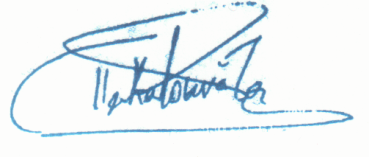 Αίτηση Εγγραφής στο Εργαστήριο 
«Ενσωμάτωση της Διάστασης της Μη Διάκρισης 
στις Διαδικασίες Σχεδιασμού, Εφαρμογής και Αναθεώρησης της Πολιτικής»Παρακαλώ στείλετε την αίτηση εγγραφής συμπληρωμένη με φαξ ή e-mail: Ηλεκτρονική Διεύθυνση:Loucas.antoniou@inek.org.cy   Αριθμός Φαξ: 22877672  Ή επικοινωνήστε τηλεφωνικός στο αριθμό τηλεφώνου: 22877673  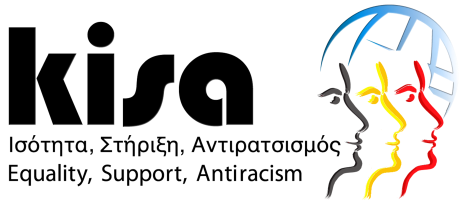 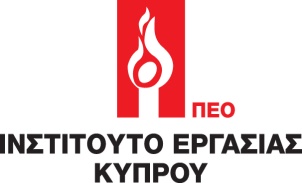 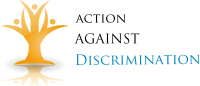 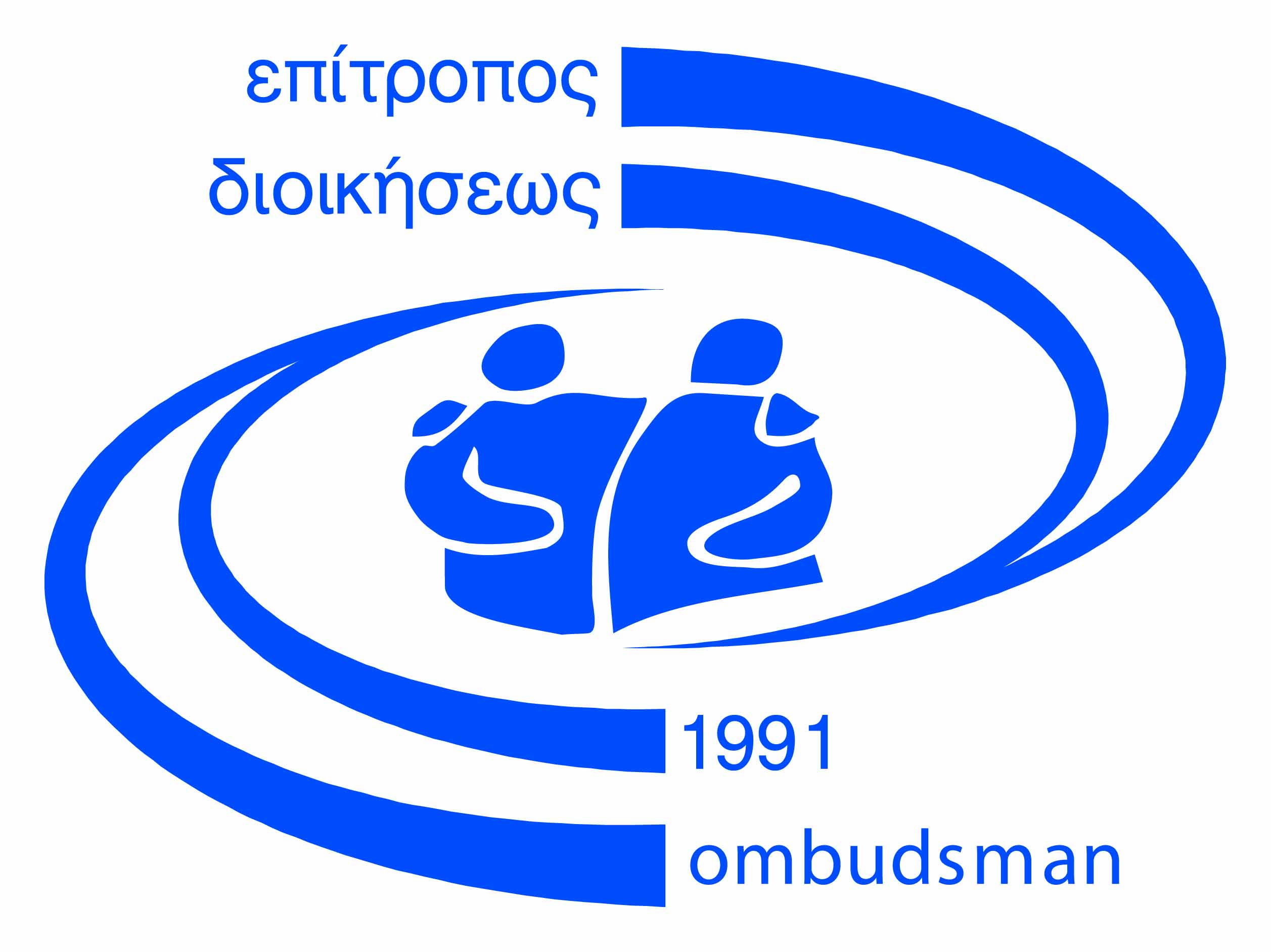 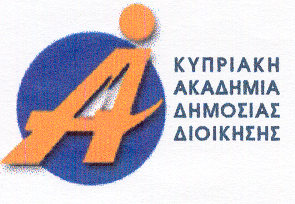 Α/ΑΕπαρχίαΗμερομηνία Χώρος1ΛευκωσίαΠέμπτη 23 Ιουλίου 2015 Κυπριακή Ακαδημία Δημόσιας Διοίκησης (ΚΑΔΔ)2Λεμεσός Παρασκευή 24 Ιουλίου 2015ΠΕΟ Λεμεσού, Αίθουσα Συνεδριάσεων, 3ος όροφος  Παύλος ΚαλοσυνάτοςΓενικός Διευθυντής,
Ινστιτούτο Εργασίας Κύπρου
(ΙΝΕΚ-ΠΕΟ) 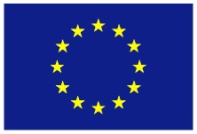 Συγχρηματοδοτούμενο από την Ευρωπαϊκή ΈνωσηΛευκωσίαΠέμπτη, 23 Ιουλίου 2015Χώρος: Κυπριακή Ακαδημία Δημόσιας Διοίκησης (ΚΑΔΔ)Ώρες: 08:30 πμ – 15:00 μμΛευκωσίαΠέμπτη, 23 Ιουλίου 2015Χώρος: Κυπριακή Ακαδημία Δημόσιας Διοίκησης (ΚΑΔΔ)Ώρες: 08:30 πμ – 15:00 μμΛεμεσόςΠαρασκευή, 24 Ιουλίου 2015Χώρος: ΠΕΟ Λεμεσού, Αίθουσα Συνεδριάσεων, 3ος Όροφος Ώρες: 08:30 πμ – 15:00 μμΛεμεσόςΠαρασκευή, 24 Ιουλίου 2015Χώρος: ΠΕΟ Λεμεσού, Αίθουσα Συνεδριάσεων, 3ος Όροφος Ώρες: 08:30 πμ – 15:00 μμΟνοματεπώνυμο Οργανισμός/ΥπηρεσίαΤηλέφωνοΗλεκτρονική Διεύθυνση Θα παραμείνετε για γεύμα;ΝαιΌχιΝαιΌχι